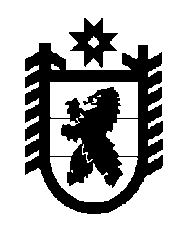 Российская Федерация Республика Карелия    РАСПОРЯЖЕНИЕГЛАВЫ РЕСПУБЛИКИ КАРЕЛИЯВ соответствии с Федеральным законом от 12 февраля 1998 года                  № 28-ФЗ «О гражданской обороне», постановлением Правительства Российской Федерации от 26 ноября 2007 года № 804 «Об утверждении Положения о гражданской обороне в Российской Федерации»:Утвердить прилагаемый состав комиссии Республики Карелия по вопросам повышения устойчивости функционирования объектов экономики.Признать утратившими силу:распоряжение Главы Республики Карелия от 9 августа 2011 года                № 272-р;распоряжение Главы Республики Карелия от 9 января 2013 года                № 1-р;распоряжение Главы Республики Карелия от 3 июля 2014 года                   № 228-р.           ГлаваРеспублики Карелия                                                          А.О. Парфенчиковг. Петрозаводск13 апреля 2019 года№  184-р                                                               Утвержден распоряжением Главы Республики Карелияот 13 апреля 2019 года № 184-рСоставкомиссии Республики Карелия по вопросам повышения устойчивости функционирования объектов экономикиЧлены комиссии:2_______________Буренков П.В.	Буренков П.В.	Буренков П.В.	–––Министр экономического развития и промыш-ленности Республики Карелия, председатель комиссииПоляков О.Е.–––Председатель Государственного комитета Республики Карелия по обеспечению жизнедеятельности и безопасности населения, заместитель председателя комиссииПредседатель Государственного комитета Республики Карелия по обеспечению жизнедеятельности и безопасности населения, заместитель председателя комиссииПредседатель Государственного комитета Республики Карелия по обеспечению жизнедеятельности и безопасности населения, заместитель председателя комиссииФролов А.В.–––первый заместитель начальника Главного управления МЧС России по Республике Карелия, заместитель председателя комиссии                               (по согласованию)первый заместитель начальника Главного управления МЧС России по Республике Карелия, заместитель председателя комиссии                               (по согласованию)первый заместитель начальника Главного управления МЧС России по Республике Карелия, заместитель председателя комиссии                               (по согласованию)Кузнецов А.В.Кузнецов А.В.–––начальник отдела государственного казенного учреждения Республики Карелия «Эксплуата-ционно-техническое управление по делам гражданской обороны и чрезвычайным ситуациям Республики Карелия», секретарь комиссииначальник отдела государственного казенного учреждения Республики Карелия «Эксплуата-ционно-техническое управление по делам гражданской обороны и чрезвычайным ситуациям Республики Карелия», секретарь комиссииБорисов Ю.А.–начальник отдела Управления труда  и занятости Республики КарелияБорчикова А.Б.–первый заместитель Министра строительства, жилищно-коммунального хозяйства и энергетики Республики КарелияБухтий А.В.–начальник отдела Государственного комитета Республики Карелия по обеспечению жизнедеятельности и безопасности населенияГлотов М.Ю.–начальник отдела акционерного общества «Карелиянефтепродукт» (по согласованию)Жаров С.Л.–начальник отдела Министерства экономического развития и промышленности Республики КарелияКислов Д.С.–заместитель Министра экономического развития и промышленности Республики КарелияКондрашин Д.С.–первый заместитель Министра по дорожному хозяйству, транспорту и связи Республики КарелияЛогинова М.Н.–первый заместитель Министра имущественных и земельных отношений Республики КарелияМотина Л.Н.–начальник отдела Министерства строительства, жилищно-коммунального хозяйства и энергетики Республики КарелияНазаренко В.В.–первый заместитель Председателя Государст-венного комитета Республики Карелия по обеспечению жизнедеятельности и безопасности населенияНаумов А.Е.–начальник отдела Министерства по дорожному хозяйству, транспорту и связи Республики КарелияПанибратов П.Н.–первый заместитель директора – главный инженер филиала публичного акционерного общества «Межрегиональная распределительная сетевая компания Северо-Запада» «Карелэнерго»(по согласованию)Первяненок Р.С.–главный энергетик – начальник отдела Петрозаводского филиала акционерного общества «Инжиниринговая компания «АЭМ-технологии» (по согласованию)Самсонов В.В.–заместитель главного инженера Октябрьской железной дороги – филиала открытого акционерного общества «Российские железные дороги» (по согласованию)Сандберг Е.Г.–главный специалист Министерства сельского и рыбного хозяйства Республики КарелияСвидская Я.С.–заместитель Министра экономического развития и промышленности Республики КарелияТрофимова Ю.А.–начальник управления Министерства экономи-ческого развития и промышленности Республики КарелияФиль Е.А.–ведущий специалист Министерства сельского и рыбного хозяйства Республики КарелияХилиманюк А.Н.–заместитель начальника Главного управления МЧС России по Республике Карелия – начальник управления Главного управления МЧС России по Республики Карелия (по согласованию)Якин С.В.–заместитель начальника управления Министер-ства строительства, жилищно-коммунального хозяйства и энергетики Республики Карелия